Lilly Endowment Community Scholarship ProgramThe purpose of the LECSP is to help raise the level of educational attainment in Indiana and to leverage further the ability of Indiana’s community foundations to enhance the quality of life of the state’s residents. Each year, WCCF will be eligible to nominate two recipients and alternates for full-tuition scholarships for Seeger High School graduates. These scholarships must be used to pursue baccalaureate degrees at any accredited public or private Indiana college or university. In addition to full tuition, the program will also provide for required fees, and an allocation of up to $800 per year for required books and equipment for four years of study on a full-time basis, leading to a baccalaureate degree.Students applying for this scholarship must be a resident of Warren County for at least twelve months prior to applying. They must also be in able to demonstrate good citizenship qualities, high moral character, and potential for leadership and academic success.The Lilly Endowment program has been vital in helping start community foundations across Indiana, and also awards this scholarship to students in every county in the state. The Warren County Community Foundation is grateful for this assistance, and holds Lilly scholars in high regard as a representative of our community.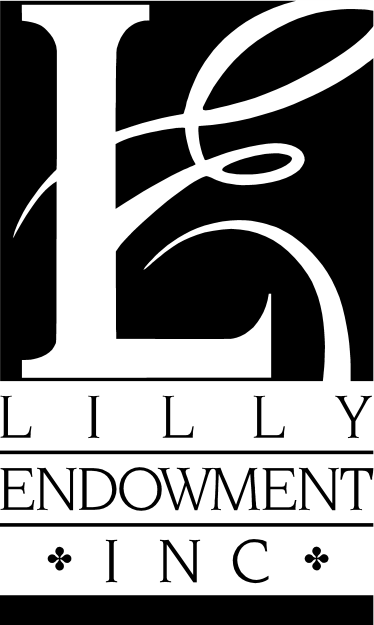 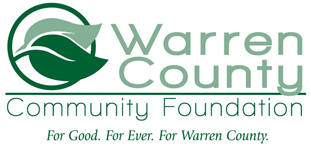 